TOREK, 5. 5. 2020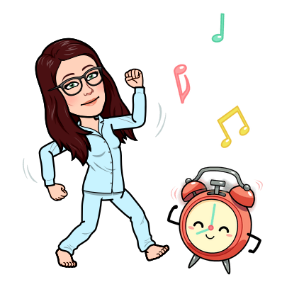 Dobro jutro. V drugi dan gre že lažje, a ne. SLJ, SLJ – ŠopekPoslušaj posnetka v prilogi.  Ali se kaj razlikujeta? V čem je razlika, boš narisal-a v 2. nalogi.V SDZ 2/70 oštevilči vrstni red dogajanja na sličicah ter reši 2. ter 3. nalogo.MAT – Prištevam in odštevam eniceRačunanje utrjuj tako, da rešiš naloge v SDZ 3/34, 35 in še v  RZLB 2/40, 41.Nalog pri matematiki ni potrebno pošiljati, ker si jo boš jutri lahko pregledal-a sam-a.LUM –  Sestavljanje oblike na prostem iz naravnih materialovPojdi ven in iz naravnih materialov sestavi sliko. 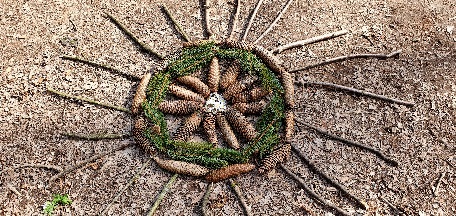 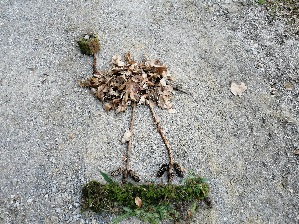 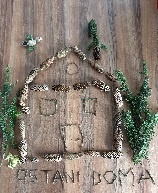 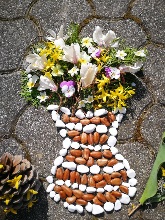 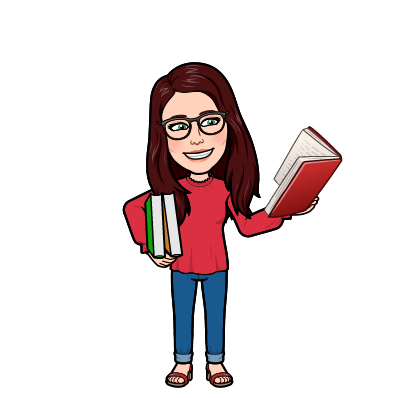 Takole, to je skoraj vse.  Od današnjega dneva naprej vsak dan naglas beri vsaj 10 minut in se s tem pripravljaj na ocenjevanje branja.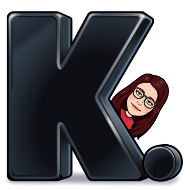 Lep dan, učiteljica                                    .